Техническое задание №1 от 20 января 2021 годаОписание объекта закупки: Услуг по оснащению детской игровой зоны который должны иметь следующий функционал:К предложению на оказание услуг в соответствии с техническим заданием должны быть приложены: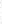 - фирменное наименование (наименование), сведения об организационно-правовой форме, о месте нахождения, почтовый адрес (для юридического лица), (фамилия, имя, отчество, паспортные данные, сведения о месте жительства (для физического лица, в т.ч. осуществляющего предпринимательскую деятельность без образования юридического лица), номер контактного телефона (карточка предприятия); - предложение на поставку товаров (выполнение работ/оказание услуг), предусмотренных техническим заданием. Директор АНО «ЦПП РА»                                                                                   А.Ю. ЧичФОРМАПредложение об оказании услуг по техническому заданию №1 от 20 января 2021 года№Наименование товараХарактеристики1МебельДетская мебль (1 стол, 2 стула, детская кухня «Дуктик», кресло 1 шт, пуфик-мешок 1 шт)2Травмобезопасное оснащениеТравмобезопасное ограждение (длина 10 метров, высота не более 60 см.)Антиударное напольное покрытие (6 квадратных метров)3Развивающие игрушкиДетская доска «Мольбер» 1 шт, игрушки мягкие 5 шт, счеты 1 шт, конструктор 2 шт.4Срок оказание услугДо 28.01.2021 года5Требования к услугамСтоимость не должна привышать суммы 150 00 тыс рублей, услуги должны быть оказаны в полном объеме, в срок и надлежащего качества, согласно требованиям настоящего технического задания и условиям Договора. Качество услуг должно соответствовать стандартам качества, установленным законодательством РФ. 6Порядок оплаты услугСогласно договору7Порядок сдачи-приемки результатов услугПо окончанию работ Исполнитель направляет Заказчику Акт сдачи-приемки оказанных услуг (далее – Акт).В течение 5 (пяти) рабочих дней с даты получения Акта, Заказчик обязуется принять оказанные услуги путем подписания Акта и передачи его Исполнителю, или отказаться от приемки оказанных услуг, письменно сообщив Исполнителю о необходимости доработки.Под доработкой стороны понимают приведение результата оказанных услуг в соответствие с требованиями, согласованными сторонами.Если по истечении установленного срока для приемки оказанных услуг Исполнитель не получит подписанный Акт или мотивированный отказ, услуги считаются оказанными надлежащим образом и принятыми Заказчиком в полном объеме.8Место подачи предложенийРеспублика Адыгея, г. Майкоп, ул. Пионерская, д. 324.9Дата началаприема предложений20 января 2021 года10Дата и время окончания срока подачи заявок25 января 2021 года до 11:00Фирменное наименование/ФИО исполнителяИНН, КПП, ОГРН/ИНН и ОГРНИП (Для юридических ЛИЦ/ИНДИВИДУАЛЬНЫХ предпринимателей) исполнителяМесто нахождения (место жительства) исполнителя(юридический, почтовый)Наименование и объем предлагаемых услугСрок предоставления услугЦена услуг с НДС (или без НДС), НДФЛ и всеми взносами в рубляхФИО и должность уполномоченного лица исполнителяПодпись уполномоченного лица исполнителя, дата подписания